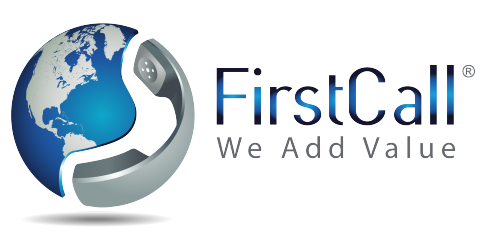 Level 2 – Live Call HandlingCall Center Operation Hours:24/7Start Date:Company Name:Account No:Allocated Number:“Good Morning/Afternoon - Company Name Ltd. Michelle speaking how can I help you? “Greeting of the Live Operator:Additional Information:FAQ: